	PROFIL________________________________________________________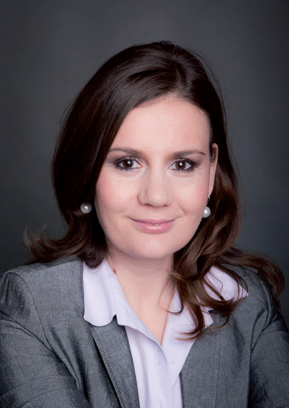 Több mint tíz éves vezetői és oktatási tapasztalatokkal rendelkezem, valamint kiemelkedően magas magyar és angol írás- és szóbeli kommunikációs készségekkel. Tizenöt éve dolgozom a felsőoktatásban. Kiváló emberismerettel, naprakész tudással rendelkező egyénnek tartom magam, aki elhivatottan végzi munkáját az oktatás és kultúrák közötti kommunikáció területén. MUNKATAPASZTALATEGYETEMI ADJUNKTUSKároli Gáspár Református Egyetem 2016–jelen Feladatkörök:Nyelvfejlesztési és prezentációs technikák fejlesztése kurzusok vezetése angol nyelvenFordítástechnikai gyakorlatok BA specializációs hallgatóknakJogi szaknyelvi angol fordítástechnikák oktatása poszt-graduális hallgatók számára    Fordításelmélet előadás vezetéseOKTATÁSI REKTORHELYETTESWekerle Sándor Üzleti Főiskola2017 – 2018.Felkészülés a MAB akkreditációs eljárására. A Főiskola oktatási és tanulmányi ügyeinek intézése.Oktatókkal és az oktatói munkát segítő kollégákkal egyeztetés.Órarendtervezés, tanmenetek ellenőrzése.SZERZŐDÉSES FORDÍTÓ, TOLMÁCS ÉS LEKTORFinancial Times, Newsweek, Economist, The Daily Mail, Reuters, Közép-Európa Egyetem, Országos Fordító és Fordításhitelesítő Iroda Zrt., Greenergy, Edutus Főiskola, Goodwill Communications2000–jelen: Feladatkörök:Politikai, gazdasági és társadalomtudományi témájú szövegek fordítása.  Jogi és gazdasági szövegek fordítása angol és magyar nyelvekre.  Tolmácsolás vezető beosztású magyarországi szakemberek és hírügynökségek számára. ORSZÁGOS PROJEKTMENEDZSER, OSZTÁLYVEZETŐ Országos Fordító és Fordításhitelesítő Iroda Zrt.2012–2015. Feladatkörök: Hét beosztott munkájának felügyelete és irányítása.Külsőállományú fordító-lektorok munkájának országos szintű megszervezése Hazai és nemzetközi szinten kapcsolattartás üzleti, közigazgatási és szakmai partnerekkel. NYELVI ÉS KÉSZSÉGFEJLESZTÉSI TANSZÉK VEZETŐJEEdutus Főiskola2009–2012.Feladatkörök: Tíz beosztott munkatárs szakmai munkájának felügyelete és minőségi ellenőrzése.Szakmai programok, tanmenetek kidolgozása, nyelvvizsga anyagok írása.Kapcsolattartás hazai és nemzetközi oktatási partnerekkel és intézményekkel.Külföldi egyetemek látogatása, előadásokon és konferenciákon való részvétel.   FULBRIGHT POSZTGRADUÁLIS NYELVÉSZ-KUTATÓÉszak-Karolina Egyetem, Amerikai Egyesült Államok2007–2008. Feladatkörök: Nyelvészeti kutatás a magyar-amerikai kétnyelvű emigráns közösségben.Angol és magyar nyelvű cikkek publikálása.VÉGZETTSÉG2012. 		Fordító – és tolmácsképesítés, Corvinus Egyetem.    2011. 		Pécsi Tudományegyetem, Alkalmazott nyelvészet Doktori iskola, Phd fokozat.1998. Eötvös Loránd Tudományegyetem, Bölcsészettudományi Kar, Angol-történelem.EGYÉB KÉSZSÉGEKFolyékony nyelvtudás olasz, spanyol nyelveken, professzionális nyelvi készségek angol nyelven, anyanyelvi magyar nyelvtudás.Excel, Word, PowerPoint, CRM, CAT eszközök magabiztos használata. REFERENCIADróth Júlia, egyetemi docens: droth.julia@kre.huBalogh Imre, rektor: balogh.imre@wsuf.hu 